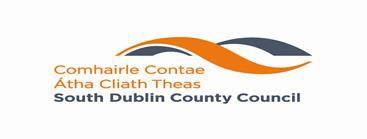 PLANNING & DEVELOPMENT ACT, 2000, Section 254(1)(b) APPLICATION FOR INSTALLATION AND LICENCE OF WAY-FINDING SIGNAGE ON PUBLIC ROADS WITHIN THE FUNCTIONAL AREA OF SOUTH DUBLIN COUNTY COUNCILI hereby apply for a licence to erect/construct/place/maintain an appliance(s)/ apparatus(s)/structure(s) on/under/over/along a public road in accordance with particulars as under: - {strike out above as relevant}Name of Applicant:  	Nature of Business:     ____________________________________________________________Name of Person/Agent acting on behalf of applicant (if any): ___________________________________________________________________________________________________________________________________________________________________________________________________________________________Requirement for SignageSigns will only be considered where a directional “need” can be demonstrated.  Please outline your organisation’s need for the proposed signage: _____________________________________________________________________________________________________________________________________________________________________________________________________________________________________________________________________Please outline other methods your business uses to highlight your location (e.g. website, Eircode, National Grid Coordinates etc.) _____________________________________________________________________________________________________________________________________________________________________________________________________________________________________________________________________Proposed Sign(s)Proposed Location(s) A clear location map must be submitted with the application._____________________________________________________________________________________________________________________________________________________________________________________________________________________________________________________________________Proposed WordingAn Irish translation of general text and place names will be included, where appropriate.A copy of any proposed graphics must be submitted with the application._____________________________________________________________________________________________________________________________________________________________________________________________________________________________________________________________________Please note:The applicant’s address must be submitted on this page.If the applicant/agent wishes to submit additional contact information, this may be included here.This page will not be published as part of the planning file.Applicant (person seeking Section 254 Licence and not an agent on their behalf):Person/Agent acting on behalf of the Applicant (if any):Making an application This application should be made in conjunction with South Dublin County Council’s Policy on Way-Finding Signs on Public Roads.The Traffic Engineer will consider all licence applications and approve final locations having due regard for road safety.No sign should be erected at any location prior to the granting of the appropriate licence and payment of the fees in full.Fixed signs shall be supplied, installed and maintained solely by South Dublin County Council.  Signs shall be designed by SDCC in so far as practicable, in accordance with the Traffic Signs Manual.Fees will be requested when licence approval is given.  No licence will be issued until the appropriate application fee has been paid.  The timescale for the provision of a sign will depend on the duration of manufacture and programming of works for installation. A fixed sign (fingerpost or large sign) shall be limited to the following content: Trading name of the destination A graphic or symbol, subject to approval. If a prescribed symbol exists it shall be used  Type of facility and any grading or classification. High levels of demand will lead to sign rotation.  A maximum of three finger-post signs per pole will be allowed.The maximum licence period is 36 months.  However, South Dublin County Council reserve the right to cancel the licence at any time.  Refunds will be made on a proportionate basis, less a €10.00 administration fee.If South Dublin County Council considers an application acceptable, the following standard conditions shall apply: Acceptance of this licence shall be acceptance of all conditions contained therein and subject to which it is issued. The licence shall at all times be available at the premises to which it relates. The application shall be examined by a Traffic Engineer and additional conditions and restrictions may apply. The granting of a licence entitles the licensee to one only replacement sign during the period of the licence.  Replacement to be carried out by South Dublin County Council. The Council reserves the right to cancel, suspend or vary the terms of the licence.  No claim for damages or loss of income under any heading shall be taken against the Council for suspending, cancelling or varying the terms of the Licence.The granting of a Licence does not automatically guarantee renewal.We/I wish to apply for a Way-Finding sign to be placed on the public roads maintained by South Dublin County Council.  We/I agree to the above conditions and any other conditions as set down by South Dublin County Council.  SIGNATURE: 	____________________________________________DATE: 	__________________________________ EXPLANATORY NOTESPLEASE READ NOTES BELOW BEFORE COMPLETING THE FORMA licence must be obtained in order to erect, construct, place or maintain any of the following on, under, over or along a public roadA vending machineA town or landscape map for indicating directions or placesA hoarding, fence or scaffoldAn advertisement structureA cable, wire or pipelineOverground electronic communications infrastructure and any associated physical infrastructureA telephone kiosk or pedestalAny other appliance, apparatus or structure, which may be prescribed as requiring a licence under this section of the Planning and Development Act, 2000 (as amended).Section 2 of the Planning and Development Act, 2000 (as amended) states that “public road” has the same meaning as in the Roads Act, 1993. Section 2 of the Roads Act, 1993 states: “public road” means a road over which a public right of way exists and the responsibility for the maintenance of which lies on a Road Authority”.A person applying for a licence must furnish with the application form such plans and information concerning the position, design and capacity of the appliance, apparatus or structure.  Such plans and information should include:Completed licence application formSite Location Map - 1/2500 scaleSite Layout Plan showing location of proposed appliance(s)/apparatus(s)/structure(s)Drawing to scale of proposed appliance(s)/apparatus(s)/structure(s)The appropriate Licence FeeCopy of Insurance Confirmation indemnifying South Dublin County Council against claims arising out of any accidents to persons or property. This is not required where the sign is supplied by the council.Written legal consent of the landowner.The Planning Authority may grant a licence for a specified period and subject to conditions.  The decision of the Planning Authority can be appealed to An Bord Pleanála.Where in the opinion of the Planning Authority that due to the:Increase or alteration of traffic on the roadWidening of the roadAny improvement to the roadThe appliance, apparatus or structure causes an obstruction or becomes dangerous, the authority may, by notice in writing, withdraw the licence and require the licensee to remove the appliance, apparatus or structure at their own expense.Article 202 – Fees for Licences under Section 254 of the Act.Where a licence is granted by a planning authority under section 254 of the Act-to erect, construct, place and maintain, or to maintain, a specified appliance, apparatus or structure referred to in Part 1 of Schedule 12, the amount of the fee to be paid to the planning authority shall, subject to the provisions of Article 203, be:where the licence is for a period of one year, the appropriate amount indicated in column 2 of that 253 Schedule opposite the reference in column 1 of that Schedule to the specified appliance, apparatus or structure, where the licence is for a period of more than one year, an amount equal to the fee for one year for each year or part of a year for which the licence is granted, and where the licence is for a period of less than one year, an amount equal to one tenth of the fee for one year for each month or part of a month for which the licence is granted.Where a licence is granted by a Planning Authority under Section 254 of the Act to erect, construct, place and maintain a specified appliance, apparatus or structure referred to in Part 2 of Schedule 12, the amount of the fee to be paid to the planning authority shall be the amount indicated in column 2 of that Schedule opposite the reference in column 1 of that Schedule to the specified appliance, apparatus or structure, and no fee shall be payable in respect of any renewal of a licence for such an appliance, apparatus or structure.Privacy Statement for Land Use, Planning and Transportation Department Business Unit: Traffic Section____________________________________________________________________________________________________________________Who we are and why do we require your information?South Dublin County Council seeks to promote the economic, social and cultural development of the County and in doing so contribute significantly to improving the quality of life of the people of South Dublin County.The delivery of high-quality services, tailored to meet the needs of all our customers, remains one of South Dublin County Council’s core objectives and is included in our Corporate Plan.  This quality service includes not only the level and quality of service given to our customers but also the quality of our decision-making processes, the efficiency and effectiveness of our corporate operations, standard of our facilities and our ability to adapt in an ever-changing environment.To provide the most effective and targeted range of services to meet the needs of the citizens, communities and businesses of South Dublin County we will be required to collect, process and use certain types of information about people and organisations.  Depending on the service being sought or provided the information sought may include ‘personal data’ as defined by the Data Protection Acts and by the General Data Protection Regulation (GDPR) and may relate to current, past and future service users; past, current and prospective employees; suppliers; and members of the public who may engage in communications with our staff.  In addition, staff may be required, from time to time, to collect, process and use certain types of personal data to comply with regulatory or legislative requirements.Why does the Council have a privacy statement?South Dublin County Council has created this privacy statement to demonstrate the Council’s firm commitment to privacy and the security of the personal data you provide to the Council.South Dublin County Council’s commitment to you is that the personal data you may be required to supply to us is;Obtained lawfully, fairly and in a transparent mannerObtained and retained for only specified, explicit and legitimate purposesAdequate, relevant and limited to what is necessary for the purpose for which it was obtainedRecorded accurately and, where necessary, updatedStored safely and securelyKept only for as long as is necessary for the purposes for which it was obtained.Kept in a form which permits identification of the data subjectProcessed fairly and in a manner that ensures the appropriate security of the personal data including protection against unauthorised or unlawful processing.Services referred to in this Privacy Statement:The policy, procedure and management of data in relation to the following:Abnormal Load PermitsTemporary Road ClosuresExtinguishment of a Public Right of WayWay-Finding SignageHoarding LicencesApplications for Traffic CalmingPersonal data required:Contact data to allow for efficient communication.  In the case of applications for Traffic Calming, you will also be required to provide proof of address.Specific and legitimate purpose for which the personal data is being sought:This data is required for the performance of a task carried out in the public interest or in the exercise of official authority vested in South Dublin County Council in accordance with Article 6(1) (e) of the General Data Protection Regulation, 2016.Legal basis under which the information is required to be supplied:Other organisations/bodies/entities that the Council will be required to share data with, or obtain data from, in order to provide the required service:The Council may share your information internally (within the Council) and with third parties, in accordance with statutory and regulatory obligations and subject to compliance with Section 8 of the Data Protection Acts.  The staff of the Traffic Section may request, obtain and share information, in carrying out its various functions, from/with An Garda Síochána as appropriate. How your personal data will be kept safe from unauthorised or unlawful processing:We take our data security responsibilities seriously, employing the most appropriate physical and technical measures, including staff training and awareness.  We review our data security measures and procedures regularly.Period for which your personal data will be retained:The Land Use, Planning and Transportation Department will only keep your personal data for as long as is necessary, for the purpose for which we are processing it and in accordance with our Record Management and Retention Policy, unless we have a legitimate reason for keeping it, for example, any legal requirement to keep the data for a set time period.  Where we do not need to continue to process your personal data, it will be securely destroyed.Your Data Protection Rights:You have the right to request access to personal data held about you, obtain confirmation as to whether data concerning you exists, be informed of the content and source of data and check its accuracy. In addition, if the data held by South Dublin County Council is found to be inaccurate, you have the right to have the data corrected by the Council.You may request to have information erased, object to direct marketing and to restrict the processing of your information, including automated decision-making.You have the right to request data portability (transfer) of personal data held electronically by the Council to another data controller where technically feasible. You may withdraw consent at any time where processing is based entirely on your consent.Please note that to help protect your privacy the Council will take steps to verify your identity before granting access to personal data. Data access requests should be made in writing and addressed to the Data Protection Officer, South Dublin County Council, County Hall, Tallaght, Dublin 24.E-Mail: dataprotection@sdublincoco.ie. Telephone: 01-414 9000.Right of Complaint to the Office of the Data Protection Commissioner:If you are not satisfied with the outcome of the response you receive in relation to a data access request or are unhappy with the manner of the processing of your data by South Dublin County Council, then you are entitled to make a complaint to the Data Protection Commissioner who may investigate the matter for you. The Data Protection Commissioner’s website is www.dataprotection.ie or you can contact the Commissioner’s Office at:Lo-Call Number: 	1890 252 231E-mail: 	info@dataprotection.iePostal Address: 	Office of the Data Protection Commissioner, Canal House, Station Road, Portarlington R32 AP23, Co. Laois. Type of SignAnnualLicence FeeInstallation Fee**Number RequiredFingerpost sign, not exceeding 1 metre in length€50per sign€600per signAny other sign, advertisement sign or device (pole mounted or free standing) over 1  metre in length€630per signPriced individually** Fixed signs shall be supplied, installed and maintained solely by South Dublin County Council** Fixed signs shall be supplied, installed and maintained solely by South Dublin County Council** Fixed signs shall be supplied, installed and maintained solely by South Dublin County Council** Fixed signs shall be supplied, installed and maintained solely by South Dublin County CouncilDuration of Licence being applied for (max 3 years)1 Year2 Years3 YearsAddress (Required)Telephone No.Fax No. (if any)Email Address  Address (Required)Telephone No.Email Address Fax No. (if any)Should all correspondence be sent to the above address? (please tick appropriate box)(Please note that if the answer is ‘No’, all correspondence will be sent to the Applicant’s address)Yes     [     ]	No     [     ]Should all correspondence be sent to the above address? (please tick appropriate box)(Please note that if the answer is ‘No’, all correspondence will be sent to the Applicant’s address)Yes     [     ]	No     [     ]Column 1Appliance, Apparatus or StructureColumn 2Licence FeePart 1Appliances, apparatus and structures:A vending machine or coin operated machine (not being a weighing machine).A town or landscape map for indicating directions or places.A hoarding, fence or scaffold (not being a hoarding, fence or scaffold bounding a public road).An advertisement structure (other than an advertisement structure specified in paragraph(dd)).An advertisement structure (being of a fingerpost type not exceeding 1 metre in length) consisting of a direction sign.A cable, wire or pipeline (not being a cable for conducting electricity for domestic or agricultural purposes or a drain or waterpipe).A telephone kiosk or pedestal.A case, rack, shelf or other appliance, apparatus or structure for displaying articles, whether or not for the purpose of advertisement or sale in or in connection with any adjacent business premises.Tables and chairs outside a hotel, restaurant, public house or other establishment where food is sold for consumption on the premises.An advertisement consisting of any text, symbol, emblem, model, device or logo.A pipe or an appliance with a pipe attachment for dispensing air or water, not being a pipe or appliance attached to a petrol or oil pump.A weighing machine.A bring facility.     €1 25.00     €25.00     €1,250.00     €630.00     €50.00     €25 per 100 metres length or part thereof     €630.00     €125.00     €125.00 Per Table     €630.00     €25.00     €63.00     €25.00Part 2A cabinet used as part of a wired broadcast relay system by a person licensed under the Wireless Telegraphy (Wired Broadcast Relay Licence) Regulations, 1974.A lamp-post.A bridge, arch, tunnel, passage or other similar structure used or intended for use other than by the public and constructed on or after 1 October 1964.A cellar or other underground structure constructed on or after 1 October 1964.A cellar or other underground structure constructed on or after 1 October 1964.     €125.00     €25.00     €125.00     €125.00     €125.00ServiceLegal Basis for CollectionAbnormal Load PermitsRoad Traffic (Special Permits for Particular Vehicles) Regulations, 2007 Temporary Road ClosuresSection 75 of the Roads Act, 1993Way-Finding SignageSection 254 of the Planning and Development Act, 2000Hoarding LicencesSection 254 of the Planning and Development Act, 2000Extinguishment of Public Right of WaySection 73 of the Roads Act, 1993	Traffic CalmingSection 38 of the Road Traffic Act, 1994